Looking deeper into soils: tour of soil management optionsMain Tour Day 1 (24th July): Perth to Albany Tillage comparison on non-wetting sands – 5 years on (Brookton)Incorporation of lime with deeper tillage on non-wetting soil (Wickepin)Different tillage methods for ameliorating constraints (Broomehill)Comparison of seeding machines (Tambellup)Deep delving in deep sandy duplex (Toolbrunup)Day 2 (25th July): Albany to Esperance Deeper ripping comparison after claying (Kojoneerup)Deep placement of organic matter and deep ripping on grey clay (Ongerup)Options for non-wetting soil amelioration – 4 years on (West River)Ripping with inclusion plates and waterlogging (Munglingup)Stubble retention and on-row sowing (Munglingup)Esperance OptionDay 3 (26th July): Esperance and Grass Patch Field Day Managing multiple constraints in deep sands (EDRS)Herbicide interactions with mouldboard plough (Esperance)Canola trials, fungicides, lentil agronomy (Grass Patch)Deep ripping & non-wetting soils (Grass Patch)Nitrogen rich strips (eConnect site) (Grass Patch)Return to EsperanceCorrigin OptionDay 3 (26th July): Esperance - CorriginManaging multiple constraints in deep sands (EDRS)Herbicide interactions with mouldboard plough (Esperance)Ripping depth and ripping tine attachments (Coomalbidgup)Addressing multiple constraints (Lake Grace)Day 4 (27th July): Corrigin to Perth Society of Precision Agriculture Australia (SPAA) Tech Expo (Corrigin)Return to Perth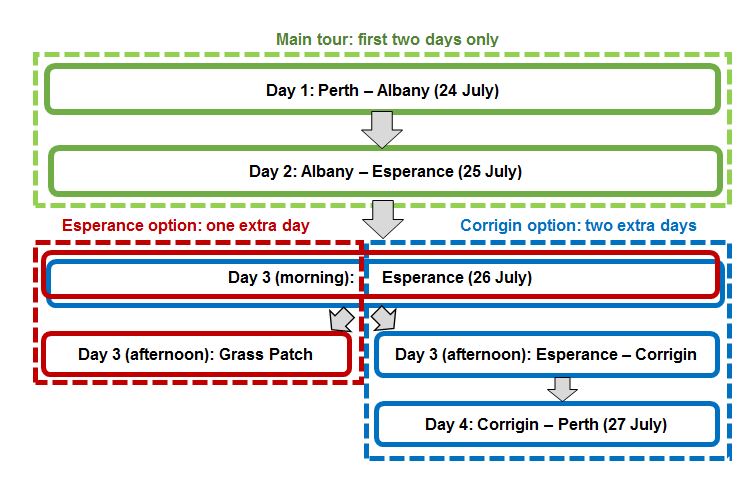 For more information or to RSVP please contact: Glenn McDonald, Research Officer, Albany  Telephone: +61 (0)8 9892 8524  Email: glenn.mcdonald@agric.wa.gov.au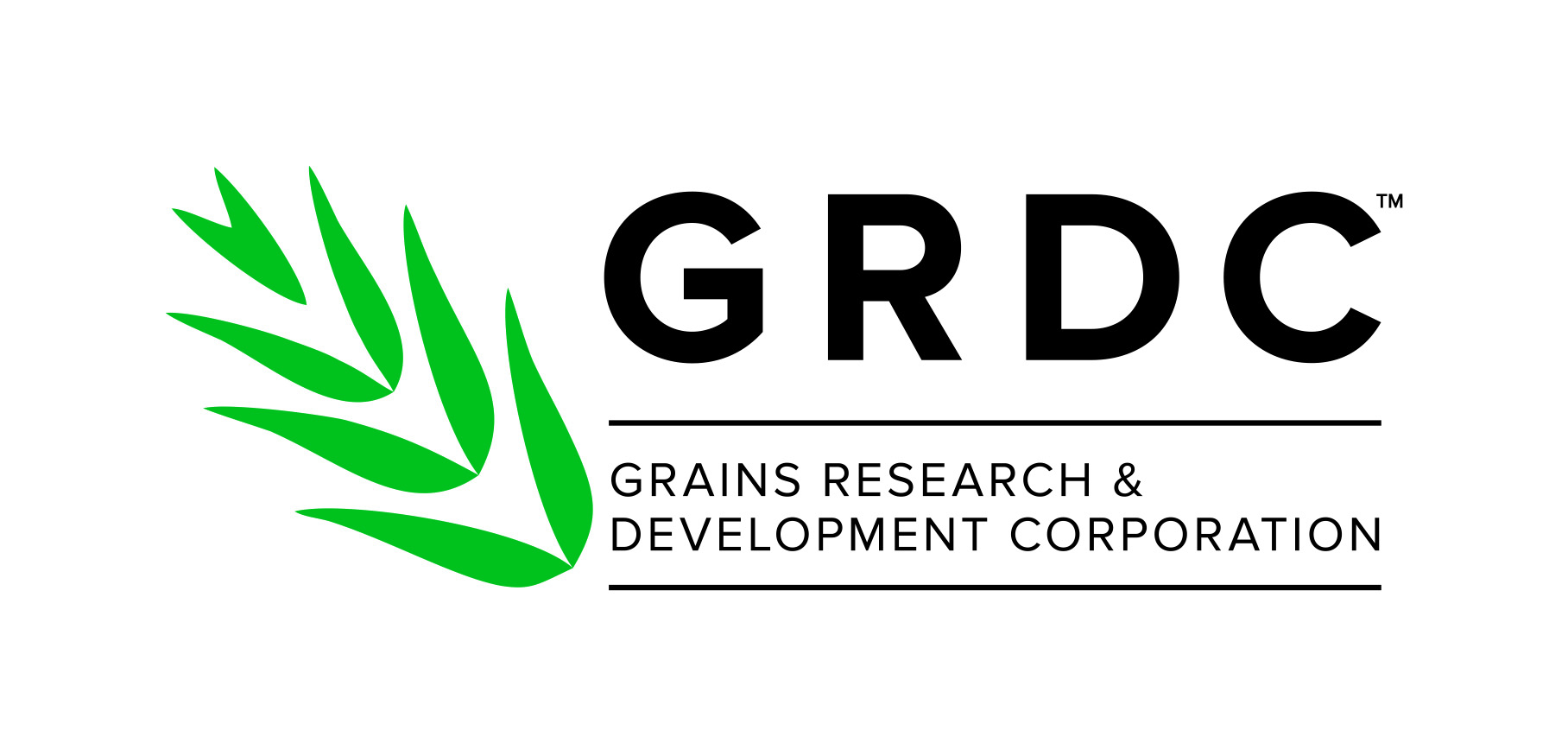 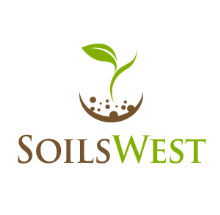 